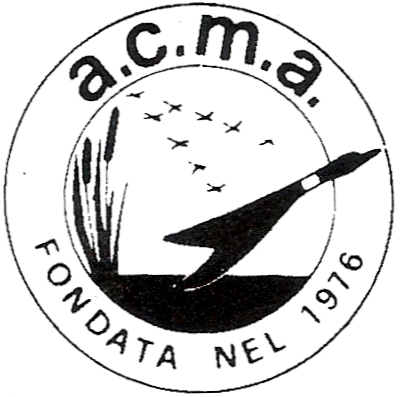 A.C.M.A. - F.I.d.C.Via delle Cornacchie 121 - 55100 LUCCA C.F.06778120151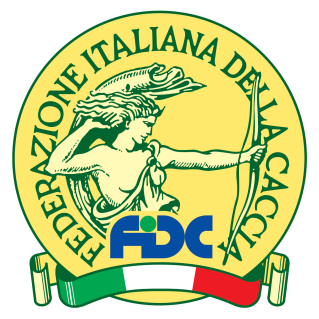 SOSTEGNO/CONTRIBUTO  2015Il Sottoscritto .......................................................................................................residente in ................................................................................Prov    ..............Via/Piazza ..........................................................  n.  ......  CAP ............. e-mail ................................................telefono casa .............................    cellulare ................................Chiede di poter contribuire alle ricerche svolte da ACMA tramite il versamento di Euro ………….. e chiede di ricevere informazioni sull’attività dell’associazione tramite e-mail o comunicazione cartacee.Si allega ricevuta di avvenuto pagamento tramite bonifico IBAN IT09Y0100503338000000005162 intestato ad  "ACMA" causale “contributo anno 2015”.Data………………………..                                       Firma………………………Da restituire a: Alfonso Lenzoni Via Vangelisti Don Giuseppe 1688, 55041 Camaiore (LU) acmautility@yahoo.it